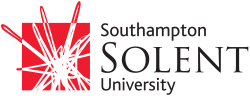 Southampton Solent University/Kick It OutEquality & Diversity Awareness in Football Award Candidate FormEthnic Origin - please mark x in the appropriate box (this information is used solely for the purpose of the University’s Equal Opportunities monitoring and forms no part of the selection process):Note 1Criminal ConvictionThe University has a responsibility to provide a safe educational environment for its students and staff.For this reason all applicants seeking admission to the University’s courses are required to declare anyrelevant criminal convictions that they may have so that appropriate checks can be made.Relevant criminal offences include convictions, cautions, admonitions, reprimands, final warnings, bindover orders or similar involving one or more of the following: any kind of violence including (but notlimited to) threatening behaviour, offences concerning the intention to harm or offences which resulted inactual bodily harm. Offences listed in the Sex Offences Act 2003. The unlawful supply of controlled drugsor substances where the conviction concerns commercial drug dealing or trafficking, offences involvingfirearms, offences involving arson, offences listed in the Terrorism Act 2006.If your conviction involved an offence similar to those set out above, but was made by a court outside ofGreat Britain, and that conviction would be not be considered as spent under the Rehabilitation ofOffenders Act 1974, you should tick the box.If you are applying for courses such as (but not limited to) teaching, medicine, dentistry, law,accountancy, actuarial, insolvency, healthcare, social work, veterinary medicine, veterinary science,pharmacy, osteopathy, chiropractic, optometry and professions or occupations involving work withchildren or vulnerable adults, including the elderly or sick people are exempt from the Rehabilitationof Offenders Act (1974). For these courses, you may need an ‘enhanced disclosure document’ fromthe Disclosure & Barring Service. You may find the information below useful.Applicants who answer YES will not be automatically excluded from the application process. However,the Student Advice Manager may want to consider the application further or ask for more informationbefore making a decision.If you are convicted of a relevant criminal offence after you have applied you must tellSouthampton SOLENT University. Please contact the Student Advice Manager for further details.Note 2You are encouraged to make a disability disclosure where it may impact on your student experience. You will then be contacted by staff in Access Solent inviting you to discuss the potential impact on your studies and to identify relevant support. Find out more at www.solent.ac.uk/access.Please enter a code from the following list:A = No disabilityB = You have a social/communication impairment such as Asperger’s syndrome/other autistic spectrum disorderC = You are blind or have a serious visual impairment uncorrected by glassesD = You are deaf or have a serious hearing impairmentE = You have a long standing illness or health condition such as cancer, HIV, diabetes, chronic heart disease, or epilepsyF = You have a mental health condition, such as depression, schizophrenia or anxiety disorderG = You have a specific learning difficulty such as dyslexia, dyspraxia or AD(H)DH = You have physical impairment or mobility issues, such as difficulty using your arms or using a wheelchair or crutchesI = You have a disability, impairment or medical condition that is not listed aboveJ = You have two or more impairments and/or disabling medical conditionsStart DateTitle:SurnameFirst NameGenderDate Of BirthContact AddressEmail AddressContact Tel NumberNationality (As On Passport)Country Of Permanent ResidenceDo you have any Criminal Convictions? (See note 1)Do you have any Special Needs or a Disability?    (See Note 2)White BritishAsian or Asian British - Indian Mixed White & Black African White Irish Asian or Asian British - Pakistani Mixed White & Asian White OtherAsian or Asian British - Chinese Other Mixed background Black or Black British - Caribbean Asian or Asian British - Bangladeshi Other Ethnic background Black or Black British - African   Asian Other Not known Black Other Mixed White & Black Caribbean Information refused Courses in teaching, health, social work andcourses involving work with children orvulnerable adultsFor these courses, you must declare YES if anyof the following statements apply to you:a. I have a criminal convictionb. I have a spent criminal convictionc. I have a caution (including verbal caution)d. I have a bind-overe. I am serving a prison sentence for a criminal convictionIf statement e applies to you then you must alsogive the prison address as you postal address onpage 1 of your application and a senior prisonofficer must support your application.All other coursesFor these courses, you must declare YES if anyof the following statements apply to you:a. I have a relevant criminal conviction that is notspentb. I am serving a prison sentence for a relevantcriminal convictionIf statement b applies to you then you must alsogive the prison address as your postal addresson page 1 of your application and a seniorprison officer must support your application.Convictions that are spent (as defined by theRehabilitation of Offenders Act 1974) are notconsidered to be relevant and you should notreveal them.